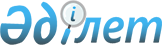 О внесении изменений в решение городского маслихата от 12 декабря 2013 года №16/154 "Об установлении предельных размеров социальной помощи и определения перечня отдельных категорий нуждающихся граждан по городу Актау"
					
			Утративший силу
			
			
		
					Решение Актауского городского маслихата Мангистауской области от 17 мая 2016 года № 2/21. Зарегистрировано Департаментом юстиции Мангистауской области от 07 июня 2016 года № 3055. Утратило силу-решением Актауского городского маслихата Мангистауской области от 21 октября 2016 года № 5/58      Сноска. Утратило силу решением Актауского городского маслихата Мангистауской области от 21.10.2016 № 5/58 (вводится в действие по истечении десяти календарных дней после дня его первого официального опубликования).

      Примечание РЦПИ.

      В тексте документа сохранена пунктуация и орфография оригинала.

      В соответствии с Бюджетным Кодексом Республики Казахстан от 4 декабря 2008 года, Законом Республики Казахстан от 23 января 2001 года "О местном государственном управлении и самоуправлении в Республике Казахстан" и постановлением Правительства Республики Казахстан от 21 мая 2013 года № 504 "Об утверждении Типовых правил оказания социальной помощи, установления размеров и определения перечня отдельных категорий нуждающихся граждан" Актауский городской маслихат РЕШИЛ:

      1. Внести в решение городского маслихата от 12 декабря 2013 года № 16/154 "Об установлении предельных размеров социальной помощи и определения перечня отдельных категорий нуждающихся граждан по городу Актау" (зарегистрировано в Реестре государственной регистрации нормативных правовых актов за № 2338, опубликовано в информационно-правовой системе "Әділет" от 22 января 2014 года) следующие изменения:

      в приложении 2 указанного решения:

      пункт 6 изложить в новой редакции следующего содержания:

      "6. Социальная помощь студентам, обучающимся по очной форме, на оплату образовательных услуг для получения академической степени бакалавра в учебных заведениях Республики Казахстан (кроме студентов пятого курса высших учебных заведений в сфере здравоохранения Республики Казахстан, интернатуры, и слушателей резидентуры) для обеспечения государственных учреждений и государственных казенных предприятий образования, здравоохранения, агропромышленного комплекса, социальной защиты, культуры и спорта, предоставляется семьям, имеющим среднедушевой доход ниже 3 (трех) кратной величины прожиточного минимума по Мангистауской области, за предыдущие 12 месяцев на момент обращения (далее – Социальная помощь студентам).

      Социальная помощь студентам состоит из единовременных платежей в размере стоимости образовательных услуг, предоставляемых учебным заведением, а также ежемесячных социальных выплат, частично покрывающих затраты на питание и проживание в размере 5 (пяти) месячных расчетных показателей.

      Социальная помощь для оплаты образовательных услуг, а также ежемесячных социальных выплат, частично покрывающих затраты на питание и проживание в размере 5 (пяти) месячных расчетных показателей, обучающимся по очной форме обучения в высших учебных заведениях сферы здравоохранения Республики Казахстан, (кроме специальности "Стоматология"), предоставляется без учета доходов на основании заключенного Специального договора для следующих лиц:

      1) студентам пятого курса ;

      2) студентам интернатуры;

      3) слушателям резидентуры.

      Специальный договор заключается по согласованию с государственным учреждением "Управление здравоохранения Мангистауской области" при наличии спроса на специальность по городу Актау для отработки молодыми специалистами в течении пяти лет в государственных учреждениях и государственных казенных предприятиях.

      Социальная помощь перечисляется на лицевые счета студентов, открытых в банках второго уровня или организациях, имеющих лицензию Национального Банка Республики Казахстан на соответствующие виды банковских операций.".

      2. Руководителю аппарата Актауского городского маслихата (Д.Телегенова) после государственной регистрации настоящего решения в департаменте юстиции Мангистауской области обеспечить его официальное опубликование в информационно-правовой системе "Әділет" и в средствах массовой информации.

      3. Контроль за исполнением настоящего решения возложить на постоянную комиссию Актауского городского маслихата по социальным вопросам и вопросам законности и правопорядка (Ы.Кошербай).

      4. Настоящее решение вступает в силу со дня государственной регистрации в департаменте юстиции Мангистауской области и вводится в действие по истечении десяти календарных дней после дня его первого официального опубликования.



      "СОГЛАСОВАНО"

      Руководитель государственного

      учреждения "Актауский 

      городской отдел занятости и

      социальных программ"

      Г. Хайрлиева

      "17" мая 2016 года

      "СОГЛАСОВАНО"

      Руководитель государственного

      учреждения "Актауский

      городской отдел экономики

      и бюджетного планирования"

      А.Ким

      "17" мая 2016 года

      "СОГЛАСОВАНО"

      Руководитель государственного

      учреждения "Управление

      здравоохранения Мангистауской

      области"

      Р. Бектубаев

      "17" мая 2016 года


					© 2012. РГП на ПХВ «Институт законодательства и правовой информации Республики Казахстан» Министерства юстиции Республики Казахстан
				
      Председатель сессии

Ж.Умбетова

      Секретарь городского маслихата

М.Молдагулов
